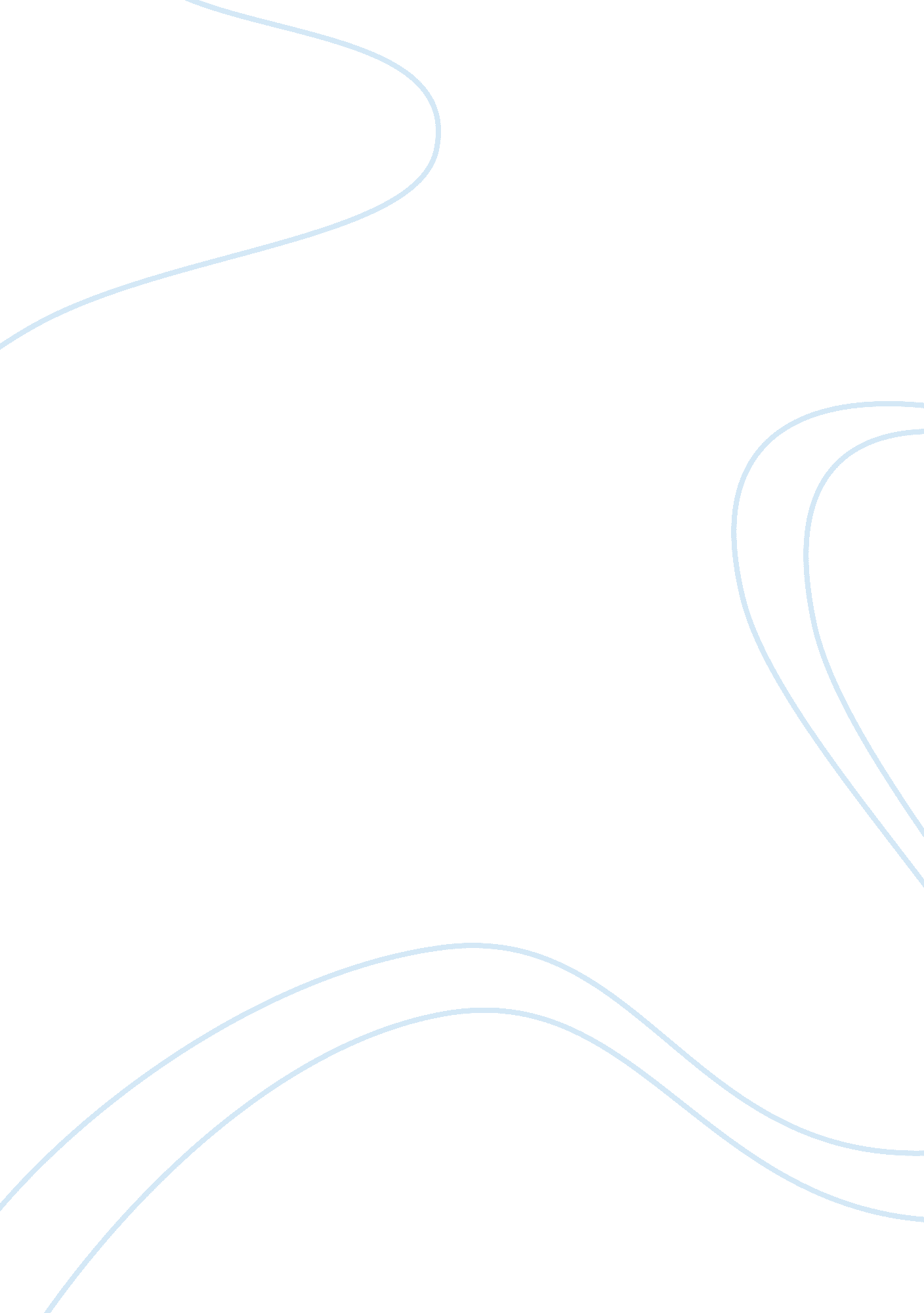 The film mississippi masala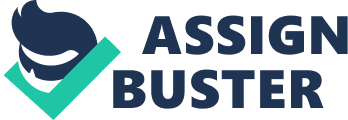 The movie Mississippi Masala portrays the Asian’s varied and baffled individuality in a multi-ethnic together through an interracial love matter between Uganda-born Indian adult female Mina ( Sarita Choudhury ) and an Afro-american adult male Demetrius ( Denzel Washington ) in the American South in 1990. The consequences of this brotherhood are intolerance and ill will from both communities. Nair’s movie is controversial and complicates the dual complications of black and white but besides challenges of immense jobs of national and cultural belonging. Mina’s civilization beginning is Asiatic Indian. Ugandan by birth. and is American by migration. This interracial twosome is strongly opposed by the minority of ( White Americans ) communities ; viz. Mina’s. The movie addresses the characters individuality politically. in the interethnic brush. The terminal finds the twosome forced to run off to get away the force per unit areas and prosecute a new life outside of Mississippi. Mina embraces her memory of her childhood in Uganda in the 1970’s. She feels comfy in the black disco in Greenwood. She embraces her individuality as African despite her family’s expatriate from Africa and migration to America. Mina. on the other manus settees in Mississippi with her household via England and works as a amah in her parents motel and belongs to the Asiatic Indian community in her adoptive state. She is really close to her relations and attends all the groups marrying ceremonials and other societal events. Mina represents herself as the good miss. ne’er an castaway among her Indian friends and relations until her relationship with Demetrius is found out. Mina’s individuality here becomes more complicated than her heritage from her Indian civilization. Mina is the Masala in the rubric ; a metaphor. depicting her encompassing her Ugandan. African. and American roots. Director Mira Nair chose the word Masala to depict diaspora’s concern with individuality and group construction. “ I believed strongly that to be a Masala is to be assorted is the new universe order. So many of us think one linguistic communication and are forced to talk another. ” Plants Cited Mira Nair’s Mississippi Masala. ” Ed. Peter X. Feng. Screening Asiatic Americans. New Brunswick. New jersey: Rutgers University Press. 2002. Dir. Mira Nair. Burbank. Calif: Columbia TriStar Home Video. 1992. First released by Mirabai Films. 1991. 